DELEGATION MEDEF INTERNATIONAL		            CAMEROUN   30 MAI  - 01 JUIN 2023A adresser par courriel à : vtaboada@liaisonsmondiales.fr Véronique TABOADA : +33 (0) 6 19 60 06 73   - LD : +33 1 45 57 77 10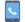 FORFAITS DELEGATION (sous réserve de disponibilité à la réservation) A. cl. Économique non rembours. □   flexible  □		B. cl. Premium non rembours. □	flexible □C. cl. Affaire non rembours. □   flexible  □PROGRAMME PERSONNALISÉ A LA DEMANDE    □ (Nous préciser votre demande par courriel)Préférence siège (sous réserve de disponibilité et d’un possible supplément tarifaire) : 			□ Hublot				□ CouloirCarte de fidélité Cie aérienne N°………………………………………………………………Je souscris l’Assurance Pack Multirisque avec option COVID : OUI □ 		NON □ 	(je détiens une assurance couvrant ce voyage)CONDITIONS DE VENTE / INSCRIPTION□ L’intégralité des prestations sera réglé à réception de facture, sans versement d’acomptePour la bonne évolution du dossier, ma participation ne pourra être définitivement validée qu’au paiement de son solde : au plus tard vendredi 19 mai 2023Mode de règlement :	              □ Carte bancaire Visa - Mastercard (lien sécurisé)	□ Virement bancaire	 		             IBAN : STE RELATIONS TOURISTIQUES LIAISONS MONDIALES – CREDIT DU NORD PARIS FELIX FAURE   FR76 3007 6020 3216 6249 0020 013 – BIC : NORDFRPPJe, soussigné(e) ………………………………………………, agissant pour moi-même et/ou pour le compte des autres personnes inscrites, certifie avoir pris connaissance des conditions générales et particulières de vente Mentions « lu et approuvé »					Date					                              					Signature.